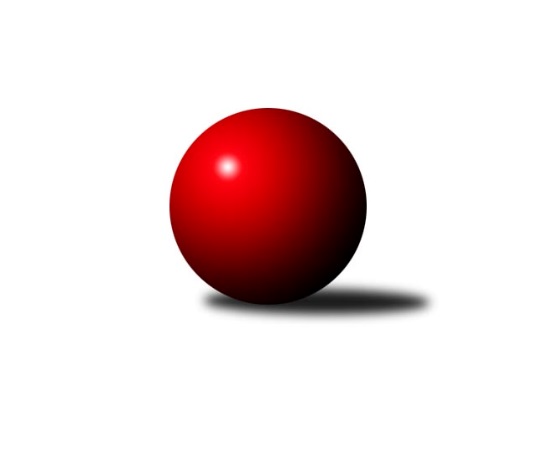 Č.11Ročník 2022/2023	15.8.2024 Východočeská soutěž skupina B 2022/2023Statistika 11. kolaTabulka družstev:		družstvo	záp	výh	rem	proh	skore	sety	průměr	body	plné	dorážka	chyby	1.	SKK Náchod D	11	10	0	1	108 : 24 	(49.0 : 23.0)	1701	20	1173	527	29.8	2.	SKK Náchod C	11	6	0	5	76 : 56 	(47.5 : 26.5)	1604	12	1144	460	37	3.	HC Březovice	11	6	0	5	69 : 63 	(42.5 : 33.5)	1590	12	1131	460	42.6	4.	SKK Třebechovice p/O B	11	6	0	5	64 : 68 	(19.0 : 29.0)	1584	12	1112	473	35.3	5.	SKPK DONAP H. Králové B	11	5	0	6	56 : 76 	(30.5 : 33.5)	1584	10	1107	477	33.5	6.	SKPK DONAP H. Králové C	11	4	0	7	58 : 74 	(32.0 : 44.0)	1568	8	1118	450	39.2	7.	SKK Jičín C	11	4	0	7	55 : 77 	(22.0 : 28.0)	1592	8	1143	449	44	8.	KK Zalabák Smiřice C	11	3	0	8	42 : 90 	(31.5 : 56.5)	1512	6	1095	417	52.6Tabulka doma:		družstvo	záp	výh	rem	proh	skore	sety	průměr	body	maximum	minimum	1.	HC Březovice	6	6	0	0	58 : 14 	(31.5 : 16.5)	1528	12	1572	1476	2.	SKK Náchod D	6	5	0	1	58 : 14 	(34.5 : 13.5)	1780	10	1814	1724	3.	SKK Náchod C	6	5	0	1	54 : 18 	(30.5 : 9.5)	1717	10	1795	1646	4.	SKPK DONAP H. Králové B	5	4	0	1	40 : 20 	(18.0 : 10.0)	1703	8	1785	1643	5.	SKK Třebechovice p/O B	5	4	0	1	40 : 20 	(6.0 : 6.0)	1596	8	1704	1555	6.	SKPK DONAP H. Králové C	5	3	0	2	36 : 24 	(21.0 : 19.0)	1663	6	1759	1611	7.	SKK Jičín C	5	3	0	2	31 : 29 	(2.0 : 8.0)	1613	6	1696	1573	8.	KK Zalabák Smiřice C	6	3	0	3	28 : 44 	(20.5 : 27.5)	1535	6	1585	1482Tabulka venku:		družstvo	záp	výh	rem	proh	skore	sety	průměr	body	maximum	minimum	1.	SKK Náchod D	5	5	0	0	50 : 10 	(14.5 : 9.5)	1703	10	1793	1598	2.	SKK Třebechovice p/O B	6	2	0	4	24 : 48 	(13.0 : 23.0)	1582	4	1698	1482	3.	SKK Náchod C	5	1	0	4	22 : 38 	(17.0 : 17.0)	1607	2	1736	1498	4.	SKK Jičín C	6	1	0	5	24 : 48 	(20.0 : 20.0)	1587	2	1662	1451	5.	SKPK DONAP H. Králové C	6	1	0	5	22 : 50 	(11.0 : 25.0)	1570	2	1775	1427	6.	SKPK DONAP H. Králové B	6	1	0	5	16 : 56 	(12.5 : 23.5)	1582	2	1696	1400	7.	KK Zalabák Smiřice C	5	0	0	5	14 : 46 	(11.0 : 29.0)	1504	0	1612	1391	8.	HC Březovice	5	0	0	5	11 : 49 	(11.0 : 17.0)	1603	0	1677	1564Tabulka podzimní části:		družstvo	záp	výh	rem	proh	skore	sety	průměr	body	doma	venku	1.	SKK Náchod D	11	10	0	1	108 : 24 	(49.0 : 23.0)	1701	20 	5 	0 	1 	5 	0 	0	2.	SKK Náchod C	11	6	0	5	76 : 56 	(47.5 : 26.5)	1604	12 	5 	0 	1 	1 	0 	4	3.	HC Březovice	11	6	0	5	69 : 63 	(42.5 : 33.5)	1590	12 	6 	0 	0 	0 	0 	5	4.	SKK Třebechovice p/O B	11	6	0	5	64 : 68 	(19.0 : 29.0)	1584	12 	4 	0 	1 	2 	0 	4	5.	SKPK DONAP H. Králové B	11	5	0	6	56 : 76 	(30.5 : 33.5)	1584	10 	4 	0 	1 	1 	0 	5	6.	SKPK DONAP H. Králové C	11	4	0	7	58 : 74 	(32.0 : 44.0)	1568	8 	3 	0 	2 	1 	0 	5	7.	SKK Jičín C	11	4	0	7	55 : 77 	(22.0 : 28.0)	1592	8 	3 	0 	2 	1 	0 	5	8.	KK Zalabák Smiřice C	11	3	0	8	42 : 90 	(31.5 : 56.5)	1512	6 	3 	0 	3 	0 	0 	5Tabulka jarní části:		družstvo	záp	výh	rem	proh	skore	sety	průměr	body	doma	venku	1.	SKPK DONAP H. Králové C	0	0	0	0	0 : 0 	(0.0 : 0.0)	0	0 	0 	0 	0 	0 	0 	0 	2.	HC Březovice	0	0	0	0	0 : 0 	(0.0 : 0.0)	0	0 	0 	0 	0 	0 	0 	0 	3.	SKK Náchod C	0	0	0	0	0 : 0 	(0.0 : 0.0)	0	0 	0 	0 	0 	0 	0 	0 	4.	SKK Třebechovice p/O B	0	0	0	0	0 : 0 	(0.0 : 0.0)	0	0 	0 	0 	0 	0 	0 	0 	5.	SKPK DONAP H. Králové B	0	0	0	0	0 : 0 	(0.0 : 0.0)	0	0 	0 	0 	0 	0 	0 	0 	6.	SKK Náchod D	0	0	0	0	0 : 0 	(0.0 : 0.0)	0	0 	0 	0 	0 	0 	0 	0 	7.	KK Zalabák Smiřice C	0	0	0	0	0 : 0 	(0.0 : 0.0)	0	0 	0 	0 	0 	0 	0 	0 	8.	SKK Jičín C	0	0	0	0	0 : 0 	(0.0 : 0.0)	0	0 	0 	0 	0 	0 	0 	0 Zisk bodů pro družstvo:		jméno hráče	družstvo	body	zápasy	v %	dílčí body	sety	v %	1.	Tomáš Doucha 	SKK Náchod C 	16	/	9	(89%)		/		(%)	2.	Tomáš Pavlata 	SKK Jičín C 	16	/	9	(89%)		/		(%)	3.	Dana Adamů 	SKK Náchod D 	14	/	7	(100%)		/		(%)	4.	Miloš Voleský 	SKK Náchod D 	14	/	7	(100%)		/		(%)	5.	Jaroslav Hažva 	KK Zalabák Smiřice C 	14	/	8	(88%)		/		(%)	6.	Milan Hurdálek 	SKK Náchod C 	14	/	9	(78%)		/		(%)	7.	Jiří Tesař 	SKK Náchod D 	14	/	9	(78%)		/		(%)	8.	Miroslav Tomeš 	SKK Náchod D 	14	/	9	(78%)		/		(%)	9.	Vladimír Řeháček 	SKK Jičín C 	12	/	10	(60%)		/		(%)	10.	Jonáš Bezdíček 	SKPK DONAP H. Králové C 	12	/	10	(60%)		/		(%)	11.	Zdeněk Zahálka 	SKK Třebechovice p/O B 	12	/	10	(60%)		/		(%)	12.	Luděk Sukup 	KK Zalabák Smiřice C 	12	/	11	(55%)		/		(%)	13.	Josef Pardubský 	SKPK DONAP H. Králové B 	12	/	11	(55%)		/		(%)	14.	Roman Klíma 	SKPK DONAP H. Králové C 	12	/	11	(55%)		/		(%)	15.	Denis Džbánek 	SKPK DONAP H. Králové C 	12	/	11	(55%)		/		(%)	16.	Miloš Čížek 	HC Březovice  	10	/	7	(71%)		/		(%)	17.	Oldřich Motyčka 	SKK Třebechovice p/O B 	10	/	9	(56%)		/		(%)	18.	Vratislav Fikar 	HC Březovice  	10	/	10	(50%)		/		(%)	19.	Miroslav Hejnyš 	SKK Náchod C 	10	/	11	(45%)		/		(%)	20.	Jiří Prokop 	SKPK DONAP H. Králové B 	10	/	11	(45%)		/		(%)	21.	Jaroslav Gütler 	SKPK DONAP H. Králové B 	10	/	11	(45%)		/		(%)	22.	Jiří Hakl 	HC Březovice  	9	/	9	(50%)		/		(%)	23.	Zbyněk Hercík 	SKK Jičín C 	9	/	10	(45%)		/		(%)	24.	Lenka Peterová 	SKK Třebechovice p/O B 	8	/	9	(44%)		/		(%)	25.	Jaroslav Dlohoška 	SKK Náchod D 	6	/	5	(60%)		/		(%)	26.	Stanislav Oubram 	HC Březovice  	6	/	6	(50%)		/		(%)	27.	Jiří Doucha st.	SKK Náchod C 	6	/	8	(38%)		/		(%)	28.	Petr Slavík 	HC Březovice  	6	/	8	(38%)		/		(%)	29.	Filip Petera 	SKK Třebechovice p/O B 	6	/	8	(38%)		/		(%)	30.	Jaromír Písecký 	HC Březovice  	4	/	2	(100%)		/		(%)	31.	Petr Březina 	SKK Třebechovice p/O B 	4	/	2	(100%)		/		(%)	32.	Milena Mankovecká 	SKK Náchod D 	4	/	5	(40%)		/		(%)	33.	Antonín Martinec 	SKK Náchod C 	4	/	6	(33%)		/		(%)	34.	Jaroslav Němeček 	SKPK DONAP H. Králové C 	2	/	1	(100%)		/		(%)	35.	Karel Jandík 	KK Zalabák Smiřice C 	2	/	1	(100%)		/		(%)	36.	Antonín Baďura 	SKK Náchod C 	2	/	1	(100%)		/		(%)	37.	Ilona Bezdíčková 	SKPK DONAP H. Králové C 	2	/	2	(50%)		/		(%)	38.	Nikola Voglová 	SKPK DONAP H. Králové C 	2	/	4	(25%)		/		(%)	39.	Irena Šrajerová 	SKPK DONAP H. Králové B 	2	/	5	(20%)		/		(%)	40.	Miroslav Langr 	SKK Jičín C 	2	/	6	(17%)		/		(%)	41.	Alena Prokopová 	SKPK DONAP H. Králové B 	2	/	6	(17%)		/		(%)	42.	Bohuslav Trejtnar 	SKPK DONAP H. Králové C 	0	/	1	(0%)		/		(%)	43.	David Lukášek 	KK Zalabák Smiřice C 	0	/	2	(0%)		/		(%)	44.	Aleš Černilovský 	KK Zalabák Smiřice C 	0	/	2	(0%)		/		(%)	45.	Václav Prokop 	KK Zalabák Smiřice C 	0	/	3	(0%)		/		(%)	46.	Luděk Vohralík 	SKK Třebechovice p/O B 	0	/	4	(0%)		/		(%)	47.	Vít Paliarik 	KK Zalabák Smiřice C 	0	/	6	(0%)		/		(%)	48.	František Čermák 	SKK Jičín C 	0	/	9	(0%)		/		(%)	49.	Milan Seidl 	KK Zalabák Smiřice C 	0	/	10	(0%)		/		(%)Průměry na kuželnách:		kuželna	průměr	plné	dorážka	chyby	výkon na hráče	1.	SKK Nachod, 1-4	1708	1193	515	35.0	(427.1)	2.	Hradec Králové, 1-4	1661	1160	501	34.3	(415.4)	3.	SKK Jičín, 1-2	1609	1139	470	39.3	(402.3)	4.	Třebechovice, 1-2	1585	1105	479	35.4	(396.4)	5.	Smiřice, 1-2	1559	1113	446	48.6	(389.9)	6.	Březovice, 1-2	1484	1081	403	50.0	(371.2)Nejlepší výkony na kuželnách:SKK Nachod, 1-4SKK Náchod D	1814	11. kolo	Miroslav Tomeš 	SKK Náchod D	495	7. koloSKK Náchod D	1806	8. kolo	Miroslav Tomeš 	SKK Náchod D	487	8. koloSKK Náchod C	1795	9. kolo	Miroslav Tomeš 	SKK Náchod D	486	11. koloSKK Náchod D	1793	1. kolo	Jiří Tesař 	SKK Náchod D	476	3. koloSKK Náchod D	1792	7. kolo	Jiří Tesař 	SKK Náchod D	476	1. koloSKK Náchod D	1781	3. kolo	Roman Klíma 	SKPK DONAP H. Králové C	472	9. koloSKK Náchod C	1779	5. kolo	Jiří Doucha st.	SKK Náchod C	472	9. koloSKPK DONAP H. Králové C	1775	9. kolo	Tomáš Doucha 	SKK Náchod C	469	5. koloSKK Náchod D	1762	5. kolo	Milan Hurdálek 	SKK Náchod C	468	9. koloSKK Náchod C	1752	7. kolo	Miroslav Hejnyš 	SKK Náchod C	463	5. koloHradec Králové, 1-4SKPK DONAP H. Králové B	1785	1. kolo	Jaroslav Gütler 	SKPK DONAP H. Králové B	492	1. koloSKPK DONAP H. Králové C	1759	10. kolo	Josef Pardubský 	SKPK DONAP H. Králové B	477	1. koloSKPK DONAP H. Králové B	1720	6. kolo	Roman Klíma 	SKPK DONAP H. Králové C	462	8. koloSKK Náchod D	1718	2. kolo	Lenka Peterová 	SKK Třebechovice p/O B	461	2. koloSKK Třebechovice p/O B	1698	2. kolo	Roman Klíma 	SKPK DONAP H. Králové C	456	6. koloSKPK DONAP H. Králové B	1691	2. kolo	Jaroslav Němeček 	SKPK DONAP H. Králové C	453	10. koloSKPK DONAP H. Králové B	1686	8. kolo	Jonáš Bezdíček 	SKPK DONAP H. Králové C	452	10. koloSKPK DONAP H. Králové C	1679	6. kolo	Jiří Prokop 	SKPK DONAP H. Králové B	451	6. koloSKPK DONAP H. Králové B	1677	10. kolo	Jaroslav Hažva 	KK Zalabák Smiřice C	450	4. koloSKPK DONAP H. Králové C	1673	1. kolo	Oldřich Motyčka 	SKK Třebechovice p/O B	450	10. koloSKK Jičín, 1-2SKK Náchod D	1717	4. kolo	Miloš Voleský 	SKK Náchod D	488	4. koloSKK Jičín C	1696	8. kolo	Tomáš Pavlata 	SKK Jičín C	455	8. koloSKK Náchod C	1638	10. kolo	Tomáš Pavlata 	SKK Jičín C	449	4. koloSKK Jičín C	1613	2. kolo	Zbyněk Hercík 	SKK Jičín C	447	8. koloSKK Jičín C	1607	10. kolo	Lenka Peterová 	SKK Třebechovice p/O B	441	8. koloHC Březovice 	1582	2. kolo	Tomáš Pavlata 	SKK Jičín C	437	10. koloSKK Jičín C	1576	7. kolo	Tomáš Pavlata 	SKK Jičín C	436	2. koloSKPK DONAP H. Králové B	1575	7. kolo	Tomáš Doucha 	SKK Náchod C	431	10. koloSKK Jičín C	1573	4. kolo	Vratislav Fikar 	HC Březovice 	427	2. koloSKK Třebechovice p/O B	1515	8. kolo	Zbyněk Hercík 	SKK Jičín C	423	7. koloTřebechovice, 1-2SKK Třebechovice p/O B	1704	9. kolo	Oldřich Motyčka 	SKK Třebechovice p/O B	453	9. koloSKK Náchod D	1689	6. kolo	Zdeněk Zahálka 	SKK Třebechovice p/O B	442	9. koloSKK Třebechovice p/O B	1586	3. kolo	Oldřich Motyčka 	SKK Třebechovice p/O B	439	4. koloSKPK DONAP H. Králové B	1583	9. kolo	Oldřich Motyčka 	SKK Třebechovice p/O B	438	1. koloSKK Třebechovice p/O B	1581	4. kolo	Tomáš Pavlata 	SKK Jičín C	437	1. koloHC Březovice 	1576	4. kolo	Dana Adamů 	SKK Náchod D	437	6. koloSKK Třebechovice p/O B	1555	6. kolo	Oldřich Motyčka 	SKK Třebechovice p/O B	436	3. koloSKK Třebechovice p/O B	1555	1. kolo	Miloš Voleský 	SKK Náchod D	435	6. koloSKK Jičín C	1552	1. kolo	Zdeněk Zahálka 	SKK Třebechovice p/O B	435	4. koloSKPK DONAP H. Králové C	1476	3. kolo	Lenka Peterová 	SKK Třebechovice p/O B	428	9. koloSmiřice, 1-2SKK Jičín C	1661	5. kolo	Tomáš Pavlata 	SKK Jičín C	456	5. koloSKK Třebechovice p/O B	1603	7. kolo	Luděk Sukup 	KK Zalabák Smiřice C	445	10. koloSKK Náchod D	1598	10. kolo	Jonáš Bezdíček 	SKPK DONAP H. Králové C	437	11. koloKK Zalabák Smiřice C	1585	8. kolo	Jaroslav Hažva 	KK Zalabák Smiřice C	435	11. koloHC Březovice 	1564	8. kolo	Jaroslav Hažva 	KK Zalabák Smiřice C	434	8. koloKK Zalabák Smiřice C	1560	11. kolo	Luděk Sukup 	KK Zalabák Smiřice C	424	8. koloKK Zalabák Smiřice C	1554	2. kolo	Karel Jandík 	KK Zalabák Smiřice C	424	8. koloSKPK DONAP H. Králové C	1549	11. kolo	Miloš Voleský 	SKK Náchod D	423	10. koloSKK Náchod C	1530	2. kolo	Zbyněk Hercík 	SKK Jičín C	422	5. koloKK Zalabák Smiřice C	1525	10. kolo	Roman Klíma 	SKPK DONAP H. Králové C	416	11. koloBřezovice, 1-2HC Březovice 	1572	11. kolo	Vratislav Fikar 	HC Březovice 	416	1. koloHC Březovice 	1567	6. kolo	Jiří Hakl 	HC Březovice 	411	6. koloHC Březovice 	1545	1. kolo	Stanislav Oubram 	HC Březovice 	411	6. koloHC Březovice 	1524	5. kolo	Vratislav Fikar 	HC Březovice 	409	5. koloSKK Náchod C	1498	6. kolo	Zdeněk Zahálka 	SKK Třebechovice p/O B	408	11. koloHC Březovice 	1484	3. kolo	Jiří Hakl 	HC Březovice 	407	5. koloSKK Třebechovice p/O B	1482	11. kolo	Jaroslav Hažva 	KK Zalabák Smiřice C	406	1. koloHC Březovice 	1476	9. kolo	Tomáš Doucha 	SKK Náchod C	404	6. koloSKK Jičín C	1451	9. kolo	Miroslav Hejnyš 	SKK Náchod C	402	6. koloSKPK DONAP H. Králové C	1427	5. kolo	Stanislav Oubram 	HC Březovice 	401	11. koloČetnost výsledků:	9.0 : 3.0	1x	8.0 : 4.0	11x	4.0 : 8.0	5x	2.0 : 10.0	3x	12.0 : 0.0	6x	10.0 : 2.0	15x	0.0 : 12.0	3x